Memoria Ayudas para proyectos de investigación aplicada y adquisición de equipamiento científico tecnológico financiadas por el Programa Operativo FEDER Andalucía 2021-2027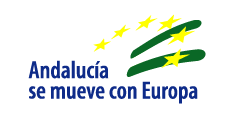 Modalidad A: Proyectos de Investigación aplicada. DATOS DE LA PROPUESTA – PROPOSAL DATAIP (Nombre y apellidos):      TÍTULO DEL PROYECTO (ACRÓNIMO):      TITLE OF THE PROJECT (ACRONYM):      ANTECEDENTES, OBJETIVOS, METODOLOGÍA Y PLAN DE TRABAJO - OBJECTIVES, METHODOLOGY AND WORK PLAN 2.1. Objetivos generales y específicos. - Objectives2.2. Descripción de la metodología. - Methodology2.3. Medios materiales, equipamiento y recursos humanos a disposición del proyecto en la institución de acogida. Material, equipment and human resources available for the project at the host institutionJUSTIFICACIÓN DE LA PROPUESTA - JUSTIFICATION OF THE PROPOSAL 3.1. Impacto esperado en la generación de conocimiento científico-técnico. – Expected impact on the generation of scientific and technical knowledge3.2 Resultados y contribuciones previas del IP que avale la propuesta. -Previous results and contributions of the PI that support the proposal3.3 Plan de comunicación científica e internacionalización de los resultados (indicar la previsión de publicaciones en acceso abierto). – Plan for scientific communication and internationalization of the results (indicate the expectedf publications in open access)4.- PRESUPUESTO SOLICITADO Y JUSTIFICACIÓN. REQUESTED BUDGET AND JUSTIFICATION Describir con detalle los distintos conceptos de gasto, así como la cuantía que se solicita en función de las actividades y plan de trabajo previstos. En el caso de gastos de personal, definir perfil y funciones a desarrollar.Deberán presupuestarse 800 € por los gastos derivados del preceptivo informe de auditoría.Describe in detail the different items of expenditure, as well as the amount requested according to the activities and work plan foreseen. 800 € should be budgeted for expenses derived from the mandatory audit report. In the case of personnel costs, define the profile and functions to be developed.